.#16 count introS1: Kick Ball Point x 2, Right Shuffle Forward, Left Shuffle ForwardS2: Rock Forward, Full Turn Right, ½ Turn R Shuffle, Step Pivot ¼ RAlternative for Steps 3 – 6: Make ½ turn right stepping forward right. Step forward left. Right shuffle forward RLR.S3: Cross, Side, Sailor Step, Cross, Side, Right Sailor ¼ Turn RightS4: Side Rock, Step, Side Rock, Step, Rock Forward, ¾ Turn L ShuffleS5: Point, Point, Sailor Step x 2S6: Cross, Side, Behind, Side, Cross, Side, Back Rock, Kick BallS7: Cross, Side, Behind, Side, Cross, Side, Back Rock, Ball CrossS8: ¼ Turn R, Coaster Step, Side Rock, Step, Side Rock, Step, StepContact: slcr1205@gmail.comLast Update – 11th March 20155 Sugars Please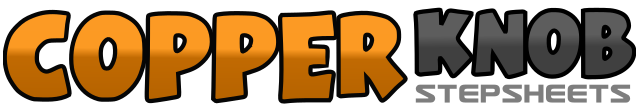 .......Count:64Wall:2Level:Intermediate.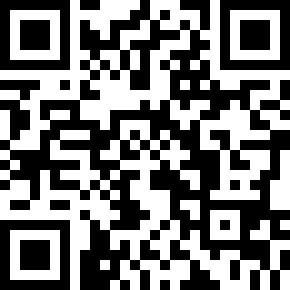 Choreographer:Sandra Burns (SCO) - March 2015Sandra Burns (SCO) - March 2015Sandra Burns (SCO) - March 2015Sandra Burns (SCO) - March 2015Sandra Burns (SCO) - March 2015.Music:Sugar - Maroon 5Sugar - Maroon 5Sugar - Maroon 5Sugar - Maroon 5Sugar - Maroon 5........1 & 2Kick right forward. Step R beside L. Point L to L side.3 & 4Kick left forward. Step L beside R. Point R to R side.5 & 6Step forward right. Close left beside right. Step forward right.7 & 8Step forward left. Close right beside left. Step forward left.1 – 2Rock forward right. Recover weight left.3 – 4Make ½ turn right stepping forward right. Make ½ turn right stepping back left.5 & 6Make ½ turn right stepping forward right. Step left next to right. Step forward right. (6)7 - 8Step L forward. Pivot 1/4 turn right. (9)1 - 2Cross left over right. Step right to R side.3 & 4Step left behind right. Step right to right side. Step left to left side.5 - 6Cross right over left. Step left to L side7 & 8Step right behind left. ¼ turn right stepping left to left side. Step right to right side. (12)1 & 2Rock left to left side. Recover onto right. Step left forward.3 & 4Rock right to right side. Recover onto left. Step right forward.5 – 6Rock forward left. Recover weight right.7 & 83/4 turn left shuffle stepping left right left. (3)1 - 2Point R forward. Point R to R side.3 & 4Cross right behind left. Step left to left side. Step right to side.5 – 6Point L forward. Point L to L side.7 & 8Cross left behind right. Step right to right side. Step left to side.1 - 2Cross right over left. Step left to L side.3 & 4Step right behind left. Step left to L side. Cross right over left.5 - 7Step left to side. Rock back right. Recover weight left.8 &Kick right forward. Step right beside left.1 - 2Cross left over right. Step right to R side.3 & 4Step left behind right. Step right to R side. Cross left over right.5 - 7Step right to R side. Rock back left. Recover weight right.& 8Step left to L side. Cross right over left.1,2&3¼ Turn R Step back on L. (6) Step Back on R. Step L Next to R. Step Forward on R.4 & 5Rock left to left side. Recover onto right. Step left forward.6 & 7Rock right to right side. Recover onto left. Step right forward.8Step L forward